Nahrávanie zásielok do systému TRACES NT, pri ktorých podlieha kontrole drevený obalový materiál(palety, pomocné drevo) a nie tovar, ktorý je na paletách prepravovaný.Pri výbere CN kódu je potrebné kliknúť na „ Iné ako rastliny alebo rastlinné produkty“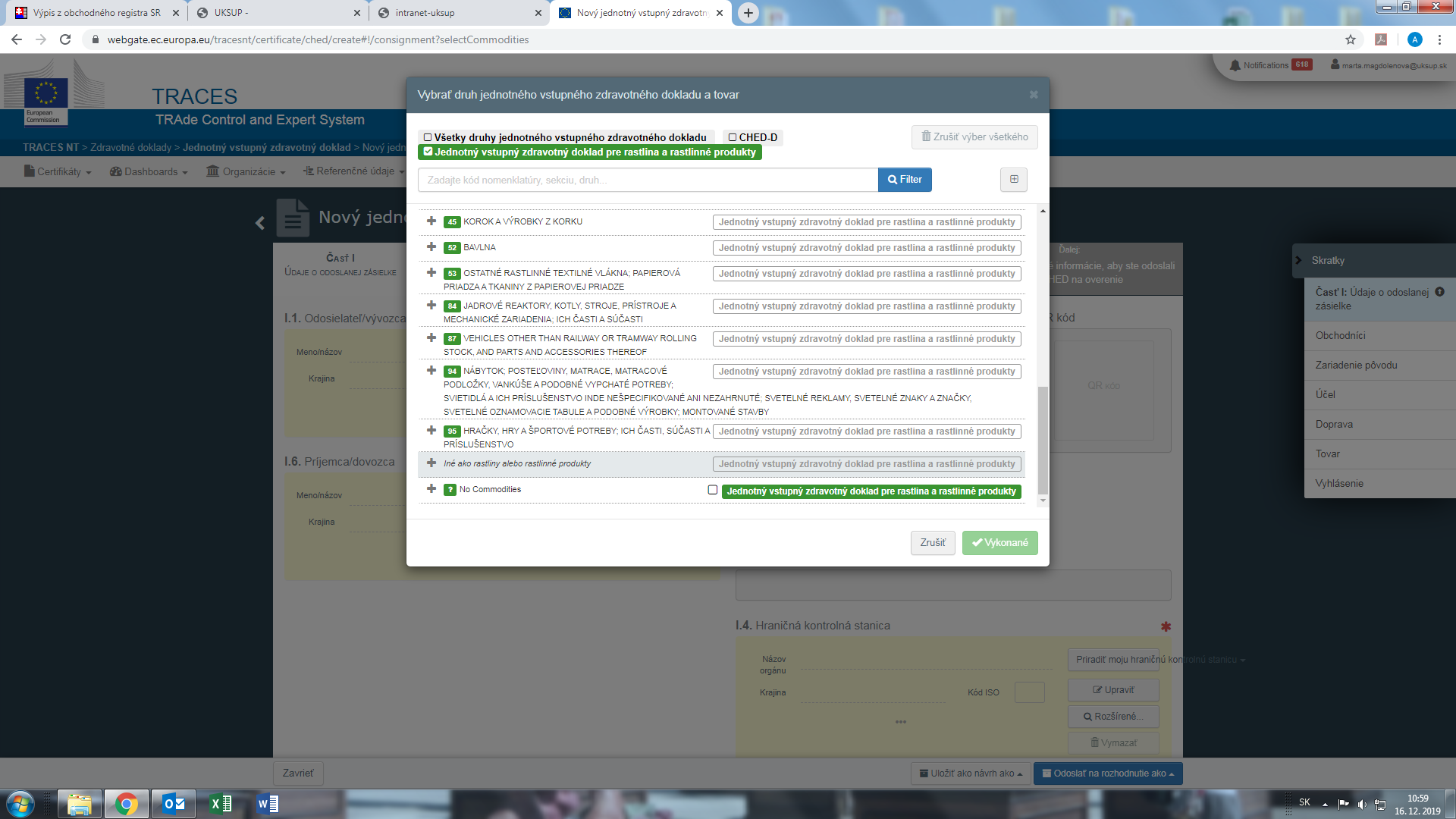 Potom je potrebné zo zoznamu vybrať komoditu, ktorá sa na drevenom obalovom materiály prepravuje, napr. 72 železo a oceľ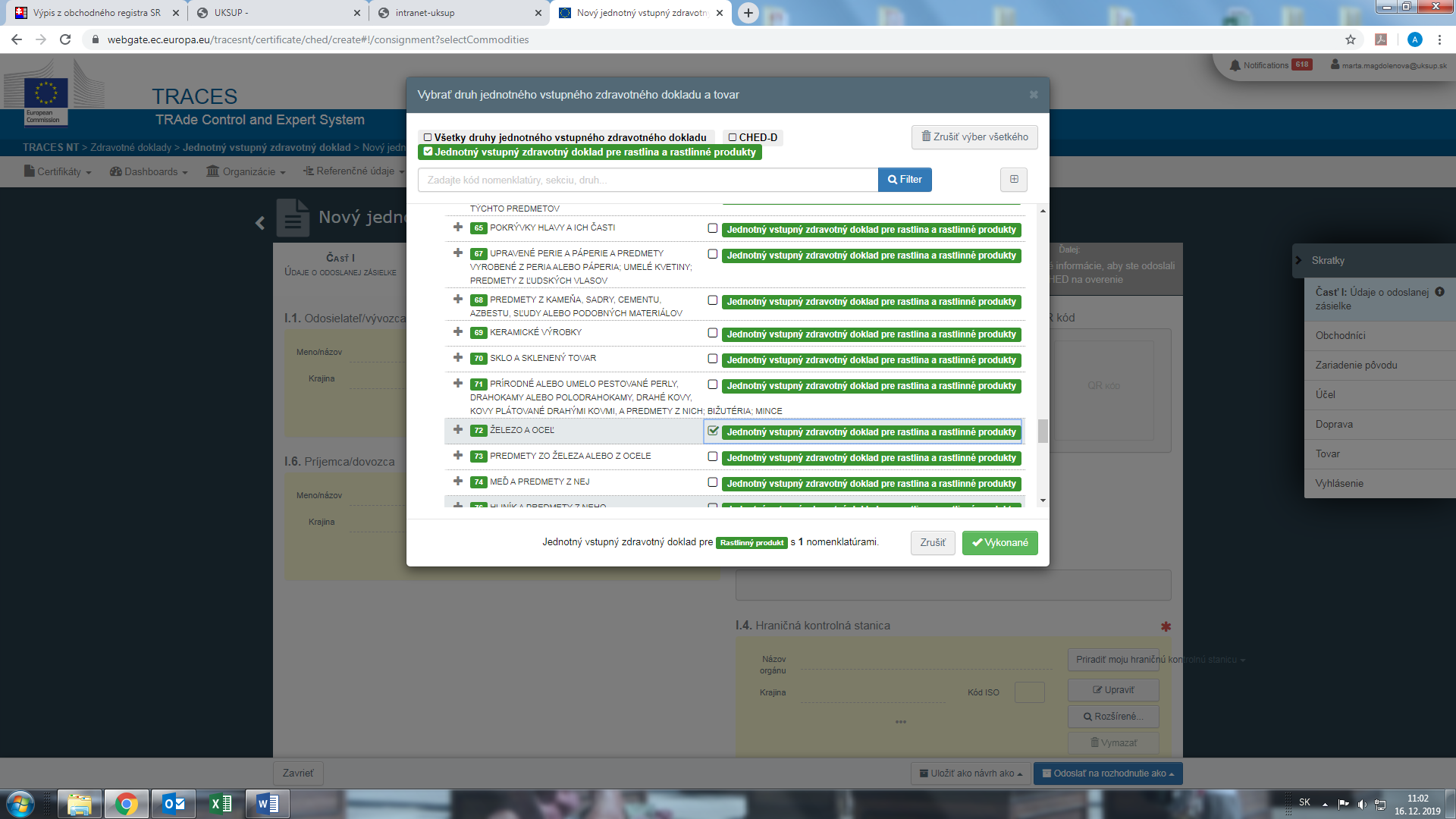 Potom pri vypĺňaní políčka „I.31 Drevený obalový materiál“ je potrebné kliknúť na „Pridať obalové materiály“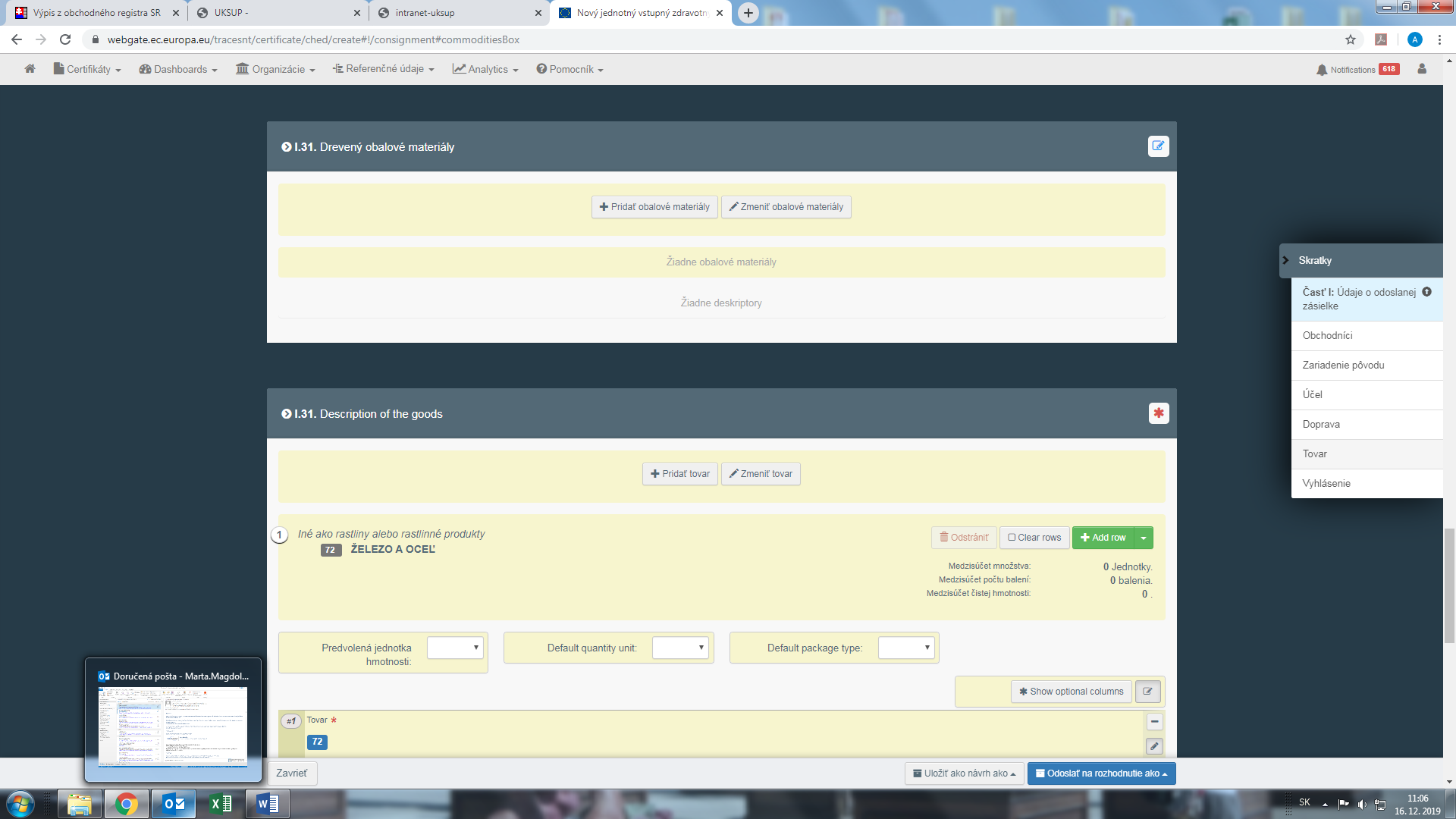 Potrebné je vybrať jednu z ponúkaných možností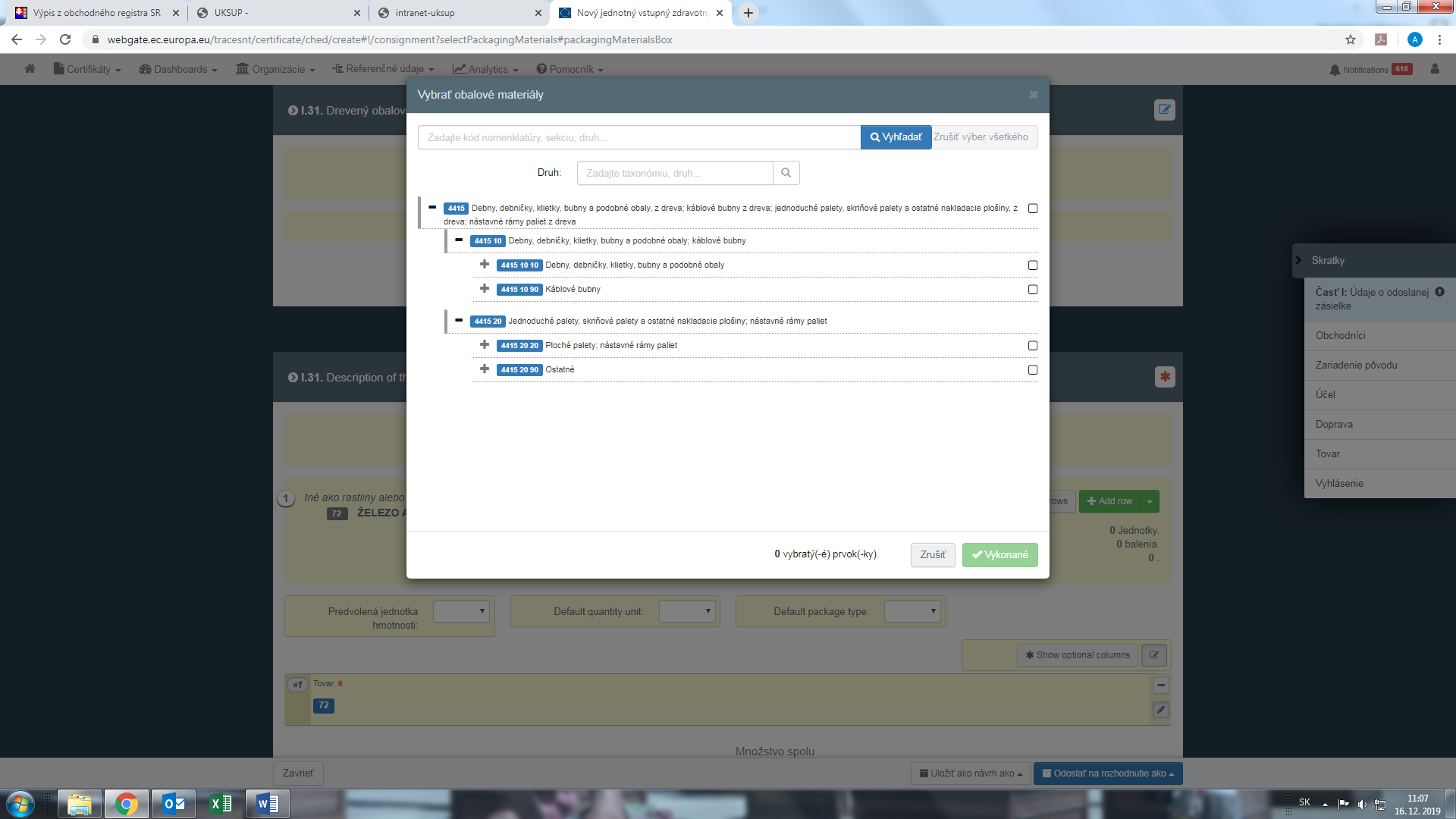 Kliknutím na prázdne políčka označené červenou hviezdičkou sa vám zobrazí možnosť výberu druhu dreva, z ktorého sú palety vyrobené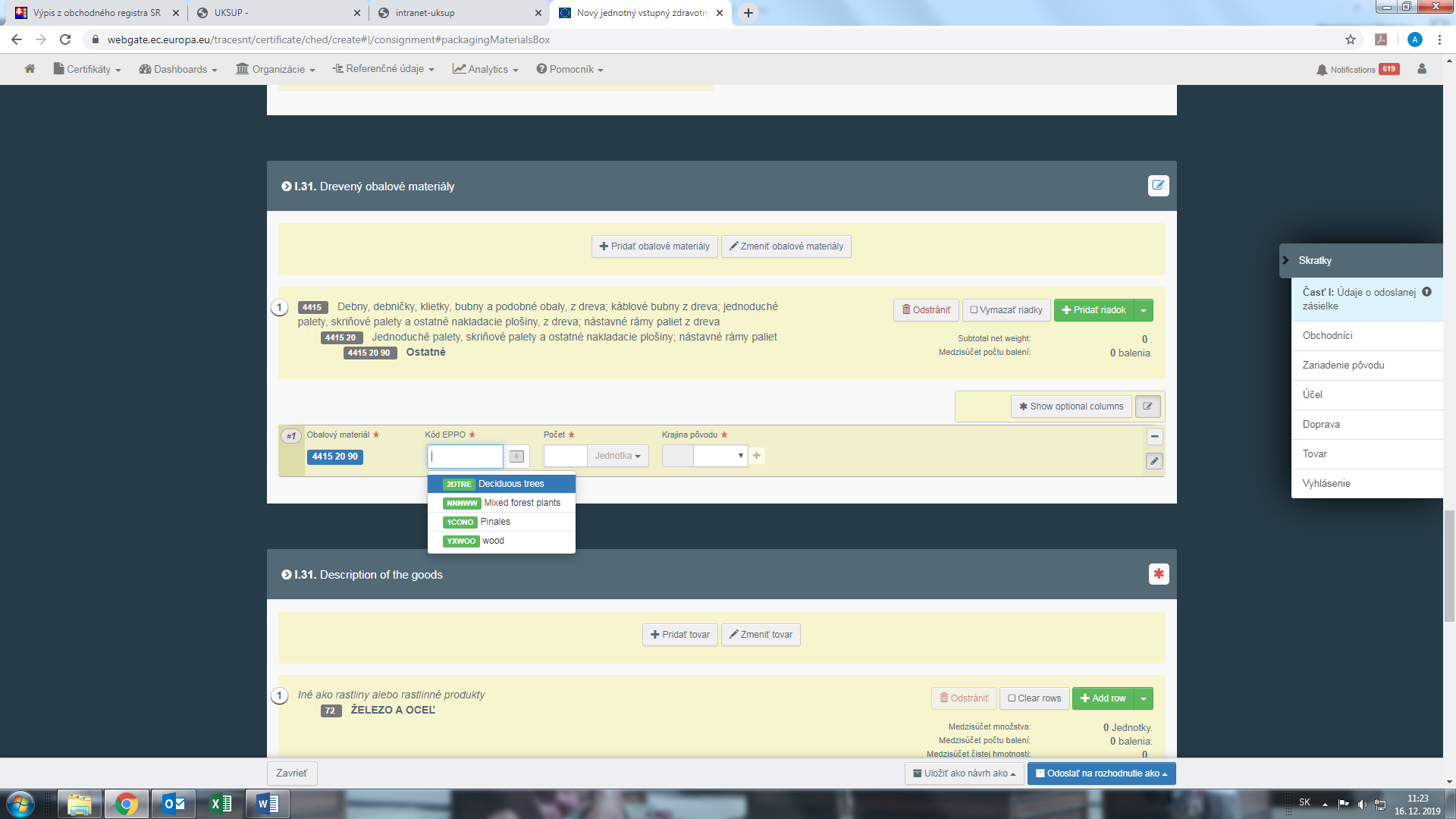 Tu je potrebné vyplniť počet, ak neviete presný počet, uveďte približne, inšpektor na HKS môže počet paliet aktualizovaťDôležité je kliknúť aj na „Jednotku“ a vybrať jednu z možností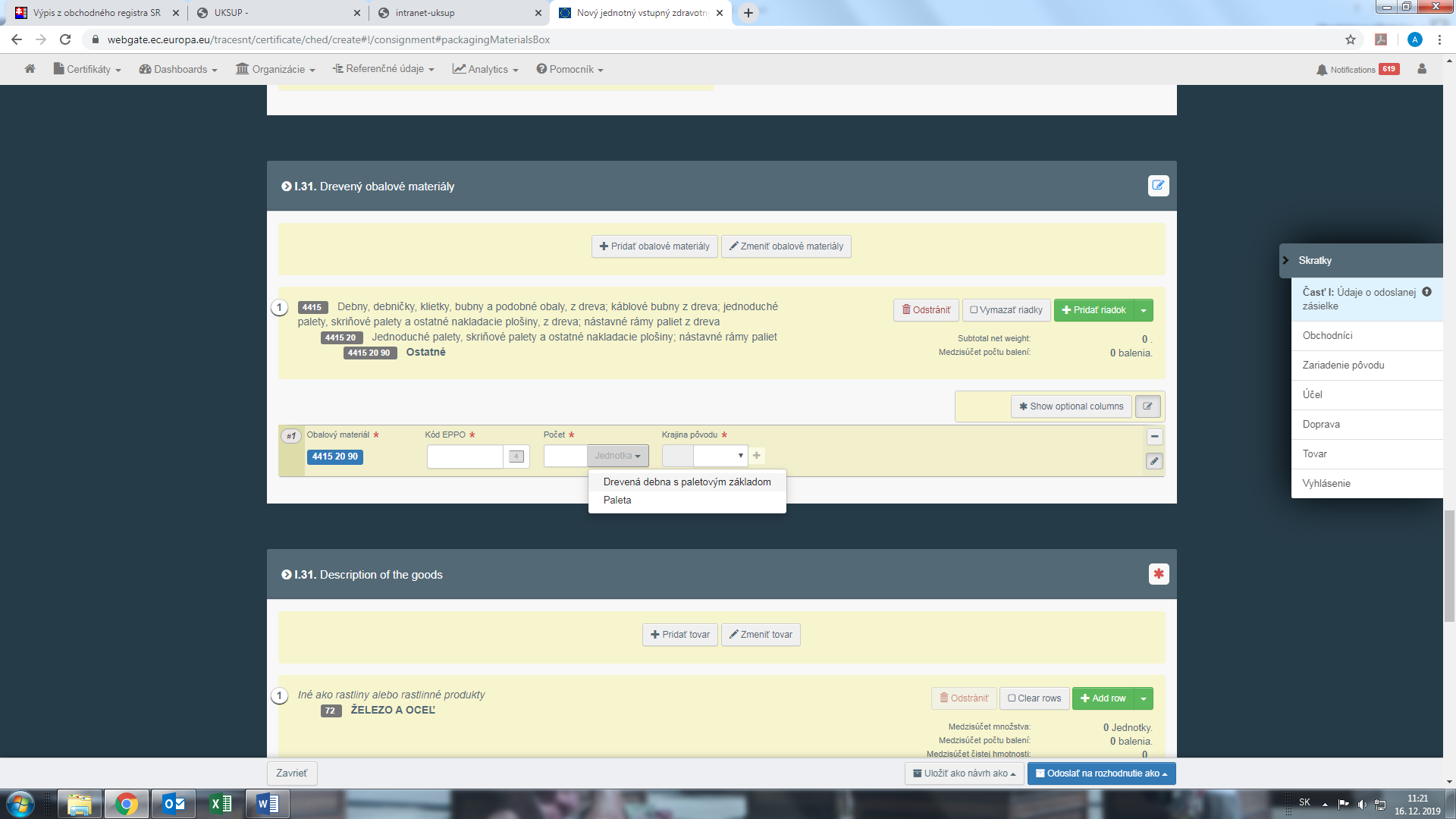 Potrebné je vybrať zo zoznamu aj „Krajinu pôvodu“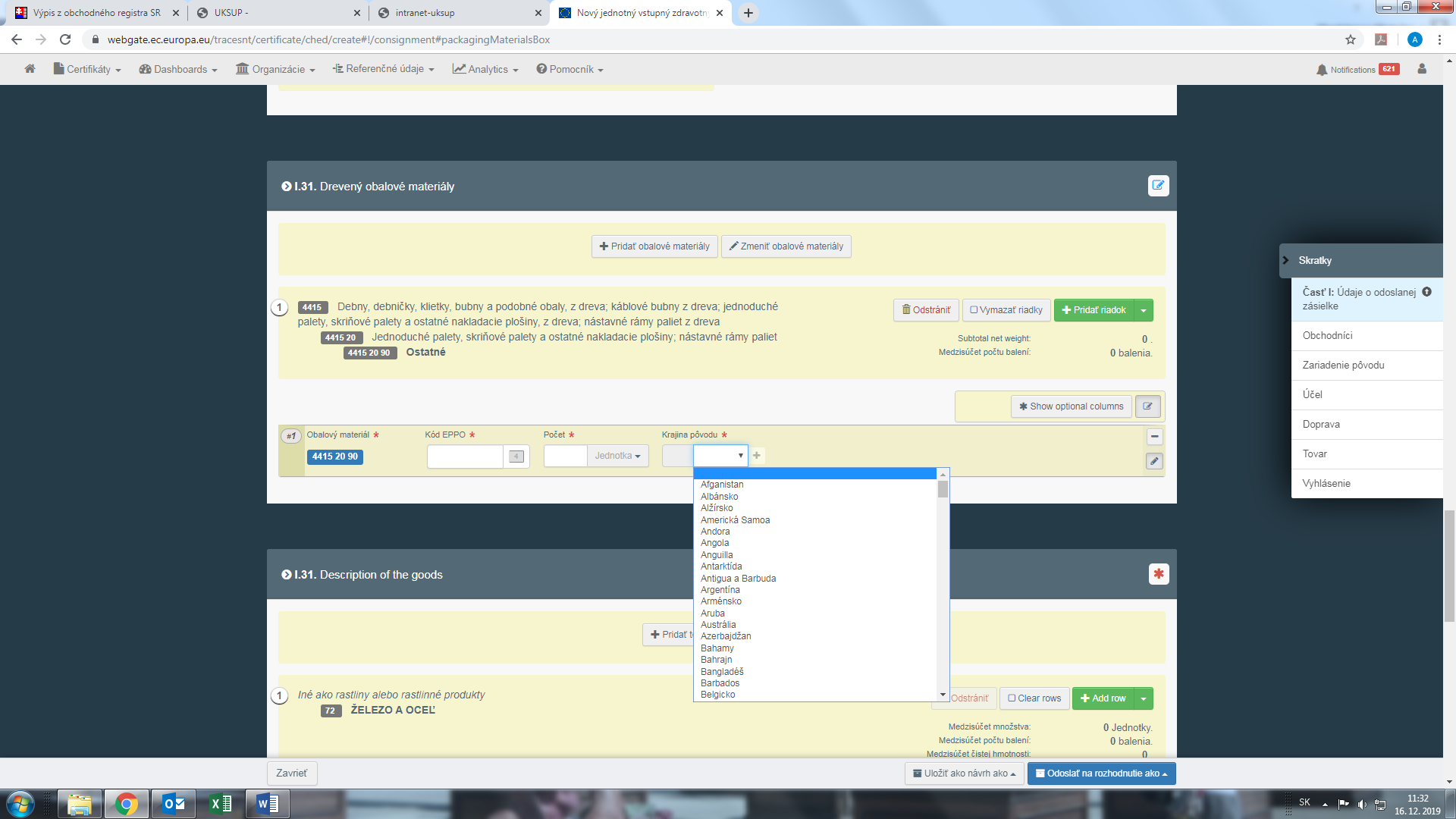 Potom už nie je povinnosť vyplniť informácie o tovare, ktorý sa na drevenom obalovom materiály prepravuje(políčka nie sú označené červenými hviezdičkami)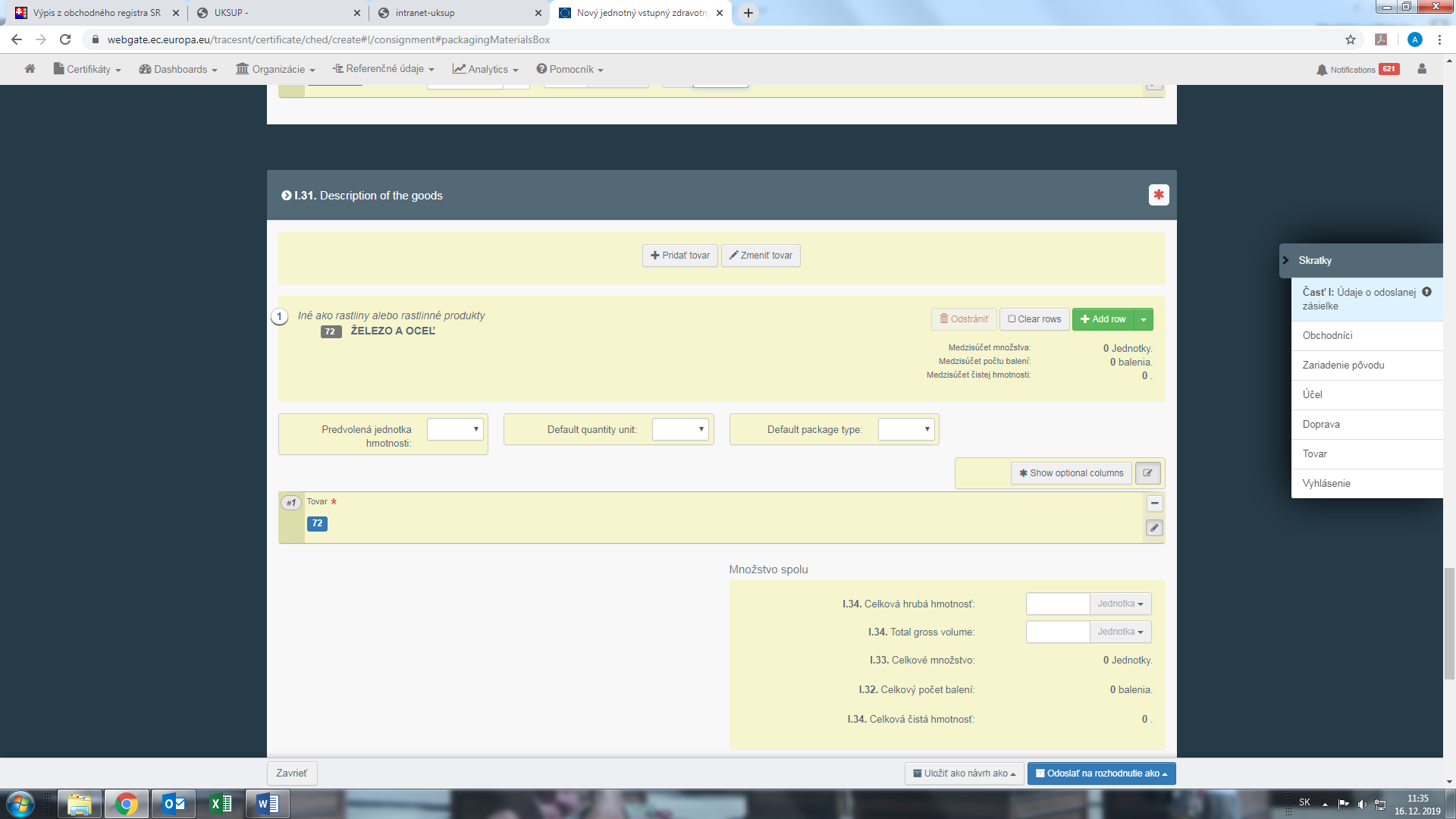 